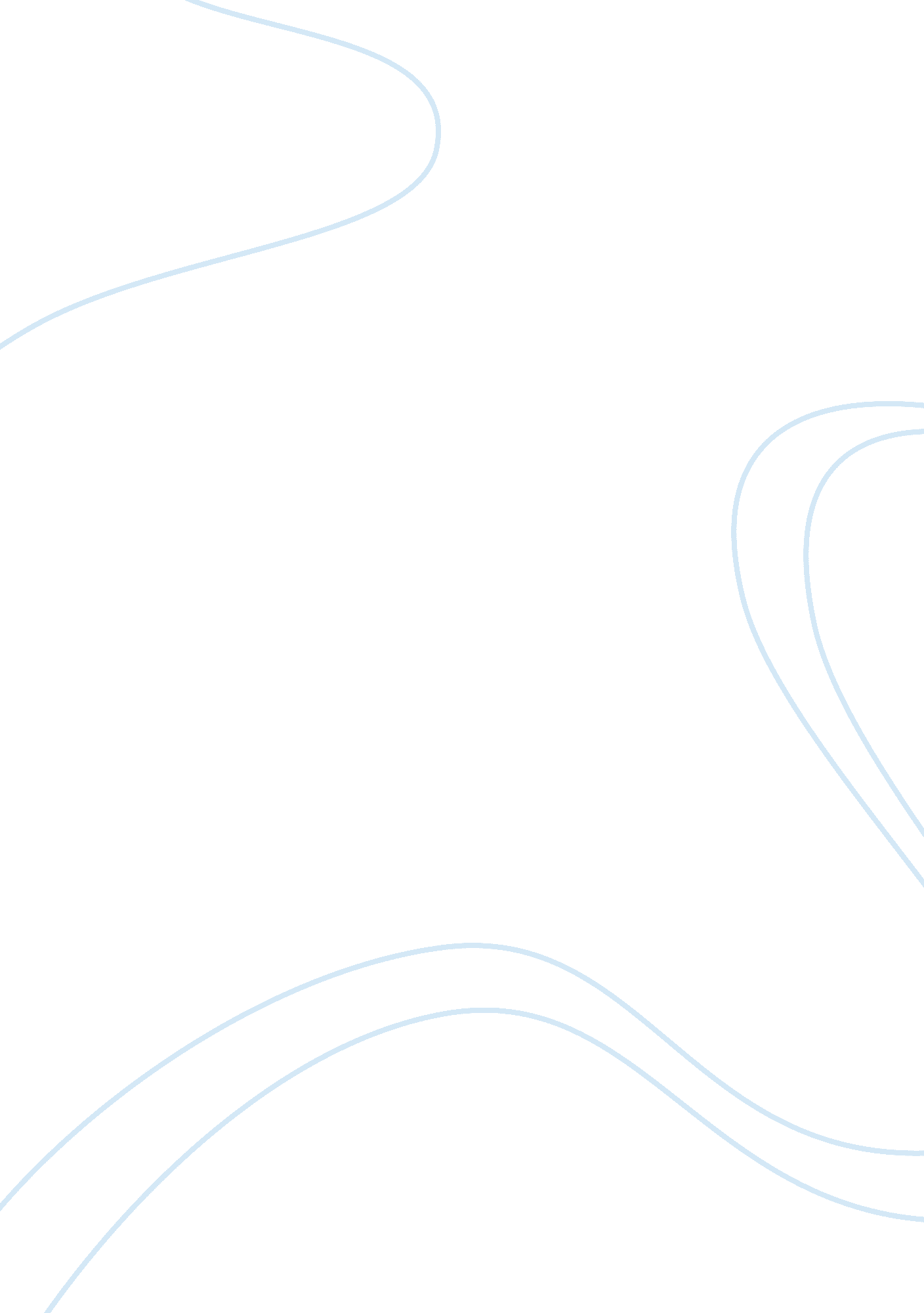 Car rental system essay sample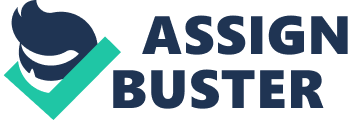 Today, there are wide varieties of vehicle anti-theft devices in the market. These include from simple security devices, such as steering lock, gear lock and immobilizer, to a more advanced security system that can track down stolen vehicles. Unfortunately, despite the availability of such security systems, vehicle theft is still growing. This issue has affected the car rental businesses negatively. The car rental contract is designed in a specific form for the car leasing at which consists of the agreement between the lessee (renter) with the leaser (owner) of the auto mobile. Whereby at the specific time agreed he lessee entitles the right of the usage of the car, and at the same time the leaser will offer the features of the car agreed, together with the tax payment, insurance, maintenance, and the accessories and including the realization value added of the valuation of the car. The dramatic expansion of the Internet has been observable throughout the world for more than a decade by now. More and more systems are put on-line, as the mesh of IP-based data communication networks gets tighter every day. The advancement of network technologies has opened a whole new set of possibilities for service providers to offer and for users to take advantage of a variety of information services. In parallel to the development of the Internet, also mobile communication technologies have experienced in recent years a phase of spectaculous growth. New features like the short message service (SMS) or the multimedia messaging service (MMS) provided by modern mobile telecommunications system standards like the global system for mobile communications (GSM), have for their part caused these systems to become popular and a broad user base all over the world. Mobile telecommunication networks provide the possibility to engage in real-time wireless communications regardless of the location and the movements of the communicating parties. Research Problem 
The main problem of the study is to develop a Car Rental System with GPS Tracking Performance which could help to secure every the Car Rental Business. Specifically, the study aims to answer the following problems: 1. people get around despite the fact they do not have access to their own personal vehicle or don’t own a vehicle at all 2. Some criminals pretend to be a lessee so that he can rent a car then go to place that difficult to reach or far places and then sell this car to get profit illegally by using false personal information. 3. How to track stolen cars. 4. How to get the lessee or customer’s true identity information Research Objectives 
The main objective of the study is to develop a Car Rental System with GPS Tracking Performance that will improve the company security. Specifically, this study aims: 
1. To ease customer’s task whenever they need to rent a car. 
2. To have anti thief Rental car system that track the car. 
3. To install a GSM-GPS alarm in a car and then connect it to the management system. 
4. To identify the user requirements lessees/renters. 
Scope and Limitations of the Research 
The proposed system entitled Car Rental System with GPS Tracking Performance contains the following scopes and limitations. To provide more car security system for business like car rentals. The system also keeps the records of every customer’s for safety and also the system tracks down the car every position where the car is going to different places. The limitation of the system is only the car with installed GPS Receiver and GSM transmitter can track. And in addition the payment will not accept online because the owner transacts only bank to bank transaction. Significance of the Study 
The proposed system for Car Rental System with GPS Tracking Performance This research is significant due to the fact that in these challenging business environments, many car rental firms have been unable to properly implement corrective methods in order to improve their services and provide superior quality and security to their customer and security to the owner of the car. Future Researchers: This study can help the future researchers for as reference in the near future study and they can also improve more information. 